Бить или не бить???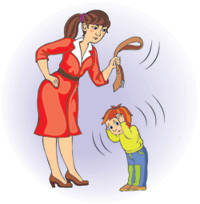 Конечно, в детстве, и во взрослой жизни, и во время беременности многие дают себе клятву никогда не повторять ошибок своих родителей, ни за что не бить и не унижать собственного ребенка. Но ведь воспитание без наказания невозможно? Как же наказывать правильно? Считается ли побоями «шлепок по мягкому месту»? И что делать, когда ребенок вьет из тебя веревки, буквально сводит с ума?Когда ребенку от 3 до 6 лет.В этом возрасте закладывается все основные «что такое хорошо и что такое плохо». Есть даже поговорка, что до 5 лет ребенка воспитывают, а потом – перевоспитывают. Что же касается наказаний, то ситуация здесь двойственная. С одной стороны, чадо подрастает и чаще начинает понимать слова, а не действия. С другой – иногда вас просто трясет при мысли, что вот он, уже большой, такой разумный, все понимает, а не делает.  И так и хочется ему наподдать – для доходчивости, для ускорения, для того, чтобы знал, кто здесь главный. Как понять, правы вы или нет? Если вы наказали собственного сына или дочь потому, что шлепнуть проще, чем объяснить, потому сто вы устали или плохо себя чувствуете, вы не правы. Если вы ударили его в порыве гнева, выпуская скопившуюся отрицательную энергию, правда, тоже не на вашей стороне.  Если, стукнув ребенка, вы чувствуете себя плохо, вы стопроцентно сделали это зря. Если вы заметили, что поднимаете руку на малыша регулярно, знайте, что это совершенно бесполезно, да еще и опасно.Потому что при любых наказаниях существует четыре правила:Наказание должно осуществляться «в здравом уме и твердой памяти», когда родитель совершенно спокоен и отдает себе отчет, что и ради чего он делает;Наказание должно быть адекватно проступку;Наказание должно сопровождаться пояснениями – за что и для чего;Наказание не должно становиться систематическим.Как не нарушать эти правила? Думаю, способы все те же: дать себе отдышаться, досчитать до десяти, срывать раздражение на неодушевленных предметах, а не на членах семьи, не отказываться от помощи – ни от физической (журналы, книги, форумы, друзья, специалисты). И, конечно же, наказав малыша, что называется «за зря», не забудьте попросить у него прощения – по-настоящему, как у равного.Памятка хорошей мамы.Его надо любить, когда он красный, сморщенный и мокрый. Когда изгибается дугой и отталкивает ручонками. Когда не берет грудь, выплевывает пустышку и отворачивается от бутылочки. Когда кричит просто так. Когда не успокаивается даже на руках. Когда ноет, кряхтит, скулит. Когда не спит по пятнадцать часов подряд. Когда нужно постоянно носить на руках и ходить, ходить, ходить…Его надо любить, когда у него диатез, потничка, колики, корочка на голове и пластырь на пупочке Его надо любить любым, а не только таким, как на фотографиях, где улыбается красиво, и щечки гладкие, и носик как у папы, и глазки мамины. Любить за то, что живет, за то, то без нас не может… Любить просто так. Бросаться на первый зов, носить на руках, животик гладить, пяточки целовать. Любить крепко. Чтобы на всю жизнь. Чтобы знал.Чтобы не сомневался. Потому что если не мы, то никто. Так как мы – никто. Это не я говорю. Вернее, не только я.  Это мысли нескольких мам сразу. Можно вырезать и повесить на холодильник. Помогает..Когда ребенку от 6 до…Как говорится, маленькие дети – маленькие бедки. А чем старше становятся, тем серьезней могут стать и проступки. И тем болезненнее он воспринимает наказания, особенно физические.  Что делать? Может послушать самих детей?  Недавно группа психологов решила спросить детей старшего дошкольного возраста, что они думают о наказаниях: «Можно ли наказывать детей? И если можно, то за что?» Всего было опрошено около 200 детей.Оказалось,  что практически все дошкольники согласны с тем, что детей можно и нужно наказывать. Но пи этом они оговаривают условия, при которых наказание должно осуществляться. Так, например, детей можно наказывать, если они шалят, делают что-нибудь плохое, балуются, не слушаются.  Самым адекватным и действенным наказанием малышне представляется «поставить в угол».Родительский крик и ругань дети переносят плохо.  Как сказал один мальчик: «Мама всегда кричит, если я что-то делаю не так. А от ее крика я еще больше расстраиваюсь. Что касается физических наказаний, то, если легкие шлепки по попе воспринимаются детьми спокойно, то они согласны, что за плохое поведение их можно так наказывать. Кто-то считает, что без этого в воспитании не обойтись, они и сами, когда вырастут , своих сыновей и дочерей будут наказывать.  В ответах других детей сквозит глубокая обида. Причем некоторые из них в этом состоянии «делают гадости назло родителям». А другие понимают, что за наказанием стоит неспособность родителя справиться с ситуацией, его растерянность и слабость. За это дети жалеют родителей и сочувствуют им.  Впрочем, бывают и ситуации, когда без физического воздействия сложно обойтись. Просто потому, что для взрослых людей существуют самые разные меры пресечения – от мелких денежных штрафов до длительных тюремных заключений. Потому что любой человек должен знать, что есть сила, которая жестко останавливает наглый беспредел. Потому дурной поступок должен быть наказуемым. 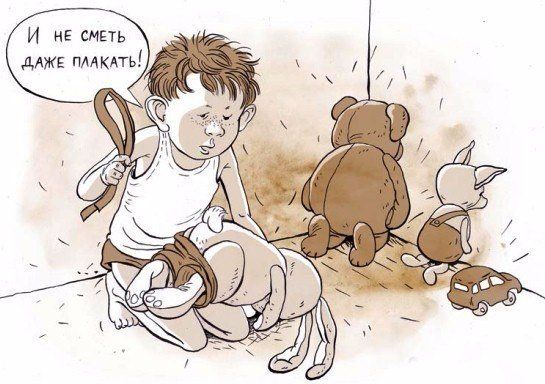 